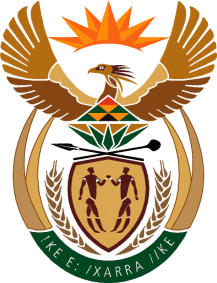 MINISTRY OF DEFENCE & MILITARY VETERANSNATIONAL ASSEMBLYQUESTION FOR WRITTEN REPLY2992.	Mr S Esau (DA) to ask the Minister of Defence and Military Veterans:What (a) steps has her department taken to resolve disputes between members of a certain formation (name furnished) and (b) impact have the specified disputes had on the verification of the members of the specified formation?	NW3477EREPLY(a)	All formations have their constitution which does accommodate dispute resolutions amongst their members. The Department is in the moment, finalising the dispute resolution mechanisms for those who want to appeal after they have been rejected by the department to enrol in the database. Processes are already in place.(b)	Individuals are expected to present themselves to the Department for inclusion in the National Military Veterans Database and the dispute will be between the Department and the individual.